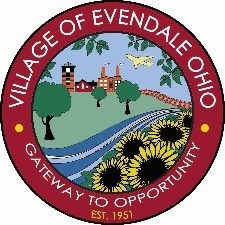 PUBLIC NOTICEOfEvendale Board of Zoning Appeals MeetingThe Board of Zoning Appeals shall consider two applications at a public meeting held at 7:30 PM on Thursday, August, 22, 2019 at Evendale Village Administration Office, 10500 Reading Road, Evendale, Ohio  45241.  Applicant, Richard & Linda Flynn, 2893 Cooper Road, has submitted a request for an appeal of the Building Commissioner’s interpretation of the following restrictions as set forth in Schedule 1266.04(A) of the Village of Evendale Zoning Code of Ordinances and is seeking a variance as per Section 1284.01 of the Village of Evendale Zoning Code;Maximum area of 800 square feet for a detached garage in the Residential District;Maximum height of 12 feet for a detached garage in the Residential District.Applicant, Sherwin Williams, 10260 Reading Road, has submitted a request for an appeal of the Building Commissioner’s interpretation of maximum number of wall signs in the General Commercial District per Schedule 1262.11 of the Village of Evendale Code of Ordinances and is seeking a variance as per Section 1284.01 of the Village of Evendale Zoning Code.Copies of all documents related to the public hearing are on file in the Evendale Building Department. The public is invited to attend and comment at the public hearing. 